УтверждаюЗаведующий д/с №57Перепелица Е.Г._____________Примерное двадцатидневное меню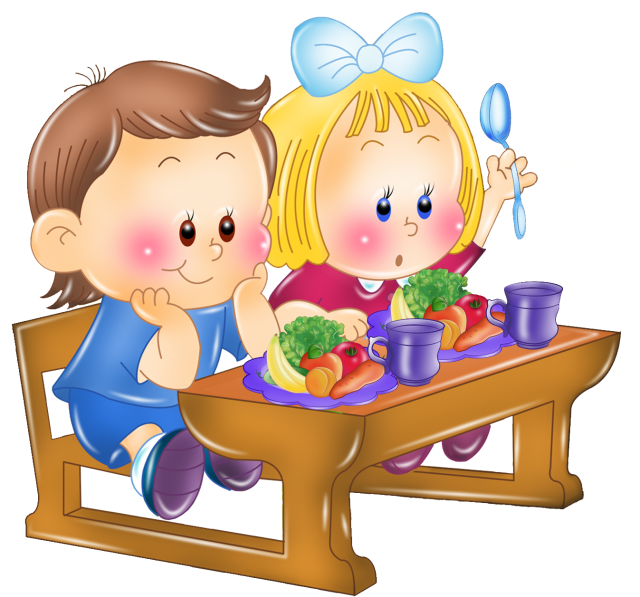 1 день2 день3 день4 день5 день5 деньЗавтракЗавтракЗавтракЗавтракЗавтракЗавтракКаша манная молочная жидкая 250Каша пшеничная молочная жидкая 250Каша пшенная жидкая 250Каша гречневая вязкая 250Каша гречневая вязкая 250Каша овсяная «Геркулес» жидкая 250Батон нарезной пшен. мука высший сорт 40Батон нарезной пшен. мука высший сорт 40Батон нарезной пшен. мука высший сорт 40Батон нарезной пшен. мука высший сорт 40Батон нарезной пшен. мука высший сорт 40Батон нарезной пшен. мука высший сорт 40Масло (порциями) 8Масло (порциями) 8Масло (порциями) 8Масло (порциями) 8Масло (порциями) 8Масло (порциями) 8Кофейный напиток 180Сыр (порциями) 17Кофейный напиток 180Какао с молоком 180Какао с молоком 180Сыр (порциями) 17Какао с молоком 180Кофейный напиток 180II ЗавтракII ЗавтракII ЗавтракII ЗавтракII ЗавтракII ЗавтракСок яблочный 180Апельсин свежий 120Сок яблочный 180Яблоко свежее 120Яблоко свежее 120Сок яблочный 180ОбедОбедОбедОбедОбедОбедИкра свекольная 50Свекла отварная 50Горошек зеленый отварной 30Суп картофельный с клецками с говядиной 250/10Суп картофельный с клецками с говядиной 250/10Огурец соленый 30Щи из свежей капусты с картофелем на м/к бульоне 250/5Суп картофельный с бобовыми 250Борщ с картофелем 250Голубцы ленивые 2 170/30Голубцы ленивые 2 170/30Борщ с фасолью 250/5Гуляш из отварного мяса 75Котлеты рубленные с белокочанной капустой 75Рыба, запеченная в сметанном соусе 110Компот из смеси сухофруктов 180Компот из смеси сухофруктов 180Жаркое по-домашнему 220Макаронные изделия отварные 250Картофельное пюре 150Рис отварной 130Хлеб ржано-пшеничный 50Хлеб ржано-пшеничный 50Компот из чернослива 180Компот из смеси сухофруктов 180Напиток из плодов шиповника 180Компот из изюма 180Петрушка (зелень) 70Петрушка (зелень) 70Хлеб ржано-пшеничный 50Хлеб ржано-пшеничный 50Хлеб ржано-пшеничный 50Хлеб ржано-пшеничный 50Петрушка (зелень) 70Петрушка (зелень) 70Петрушка (зелень) 70Петрушка (зелень) 70ПолдникПолдникПолдникПолдникПолдникПолдникСырники из творога 9% жирности 150Омлет натуральный 150Запеканка овощная 170Шницель рыбный натуральный 75Шницель рыбный натуральный 75Запеканка из творога с изюмом 150Соус молочный 35Молоко кипяченое 180Чай с сахаром и лимоном 180/12/7Картофельное пюре 150Картофельное пюре 150Соус сметанный 30Йогурт 180Батон нарезной пшен. мука высший сорт 40Батон нарезной пшен. мука высший сорт 40Чай с сахаром 180/12Чай с сахаром 180/12Ряженка 180Печенье 30Батон нарезной пшен. мука высший сорт 40Батон нарезной пшен. мука высший сорт 40Вафли 30Груша 120Мандарин 556 день7 день7 день8 день8 день9 день9 день10 день10 деньЗавтракЗавтракЗавтракЗавтракЗавтракЗавтракЗавтракЗавтракЗавтракСуп молочный с макаронными изделиями 250Суп молочный с макаронными изделиями 250Каша «Дружба» 250Каша «Дружба» 250Каша молочная ячневая вязкая 250Каша молочная ячневая вязкая 250Каша кукурузная молочная 250Каша кукурузная молочная 250Каша рисовая молочная жидкая с сахаром 250Батон нарезной пшен. мука высший сорт 40Батон нарезной пшен. мука высший сорт 40Батон нарезной пшен. мука высший сорт 40Батон нарезной пшен. мука высший сорт 40Батон нарезной пшен. мука высший сорт 40Батон нарезной пшен. мука высший сорт 40Батон нарезной пшен. мука высший сорт 40Батон нарезной пшен. мука высший сорт 40Батон нарезной пшен. мука высший сорт 40Масло (порциями) 8Масло (порциями) 8Масло (порциями) 8Масло (порциями) 8Масло (порциями) 8Масло (порциями) 8Масло (порциями) 8Масло (порциями) 8Масло (порциями) 8Яйца вареные 40Яйца вареные 40Какао с молоком 180Какао с молоком 180Кофейный напиток 180Кофейный напиток 180Яйцо вареное 40Яйцо вареное 40Кофейный напиток 180Чай с сахаром 180Чай с сахаром 180Какао с молоком 180Какао с молоком 180II ЗавтракII ЗавтракII ЗавтракII ЗавтракII ЗавтракII ЗавтракII ЗавтракII ЗавтракII ЗавтракНапиток из плодов шиповника 180Напиток из плодов шиповника 180Груша 150Груша 150Сок яблочный 180Сок яблочный 180Мандарин 55Мандарин 55Сок яблочный 180ОбедОбедОбедОбедОбедОбедОбедОбедОбедИкра свекольная 50Икра свекольная 50Рассольник ленинградский 250Рассольник ленинградский 250Свекла отварная 50Свекла отварная 50Кукуруза консервированная 30Кукуруза консервированная 30Огурец свежий 50Суп картофельный с мясными фрикадельками 250Суп картофельный с мясными фрикадельками 250Печень, тушенная в соусе 75Печень, тушенная в соусе 75Суп картофельный с крупой 250Суп картофельный с крупой 250Борщ с капустой, говядиной и сметаной 250/5Борщ с капустой, говядиной и сметаной 250/5Суп картофельный с макаронными изделиями 250Плов 200Плов 200Макаронные изделия отварные 120Макаронные изделия отварные 120Азу 70Азу 70Тефтели из говядины 100Тефтели из говядины 100Птица, тушенная в сметанном соусе 50Компот из чернослива 180Компот из чернослива 180Компот из смеси сухофруктов 180Компот из смеси сухофруктов 180Пюре картофельное 150Пюре картофельное 150Пюре картофельное 150Пюре картофельное 150Капуста тушенная 150Хлеб ржано-пшеничный 50Хлеб ржано-пшеничный 50Хлеб ржано-пшеничный 50Хлеб ржано-пшеничный 50Компот из кураги 180Компот из кураги 180Напиток из кураги 180Напиток из кураги 180Кисель 180Петрушка (зелень) 70Петрушка (зелень) 70Петрушка (зелень) 70Петрушка (зелень) 70Хлеб ржано-пшеничный 50Хлеб ржано-пшеничный 50Хлеб ржано-пшеничный 50Хлеб ржано-пшеничный 50Хлеб ржано-пшеничный 50Петрушка (зелень) 70Петрушка (зелень) 70Петрушка (зелень) 70Петрушка (зелень) 70Петрушка (зелень) 70ПолдникПолдникПолдникПолдникПолдникПолдникПолдникПолдникПолдникВареники ленивые из творога 150Вареники ленивые из творога 150Помидор свежий 60Помидор свежий 60Суфле из рыбы 85Суфле из рыбы 85Пюре картофельное с морковью 150Пюре картофельное с морковью 150Пудинг из творога со сгущеным молоком 170/30Соус сметанный 30Соус сметанный 30Котлеты картофельные с соусом 150Котлеты картофельные с соусом 150Соус томатный №364 30Соус томатный №364 30Сосиски отварные 70Сосиски отварные 70Чай с сахаром 180/12Ряженка 180Ряженка 180Батон нарезной пшен. мука высший сорт 40Батон нарезной пшен. мука высший сорт 40Каша гречневая рассыпчатая 120Каша гречневая рассыпчатая 120Чай с сахаром и лимоном 180/12/7Чай с сахаром и лимоном 180/12/7Вафли сливочные 16Вафли сливочные 16Вафли сливочные 16Чай с сахаром 180/12Чай с сахаром 180/12Чай с сахаром 180/12Чай с сахаром 180/12Батон нарезной пшен. мука высший сорт 40Батон нарезной пшен. мука высший сорт 40Яблоко140Батон нарезной пшен. мука высший сорт 40Батон нарезной пшен. мука высший сорт 4011 день12 день13 день14 день15 деньЗавтракЗавтракЗавтракЗавтракЗавтракКаша манная молочная жидкая 250Каша пшенная 250Суп молочный с макаронными изделиями 250Каша пшеничная жидкая 250Каша ячневая вязкая 250Батон нарезной пшен. мука высший сорт 40Батон нарезной пшен. мука высший сорт 40Батон нарезной пшен. мука высший сорт 40Батон нарезной пшен. мука высший сорт 40Батон нарезной пшен. мука высший сорт 40Масло (порциями) 8Масло (порциями) 8Масло (порциями) 8Масло (порциями) 8Масло (порциями) 8Чай с сахаром 180/12Какао с молоком 180Кофейный напиток 180Сыр (порциями) 17Кофейный напиток 180Какао с молоком 180II ЗавтракII ЗавтракII ЗавтракII ЗавтракII ЗавтракНапиток из плодов шиповника 180Сок яблочный 180Груша свежая 100Сок яблочный 180Мандарин 55ОбедОбедОбедОбедОбедСуп картофельный с бобовыми 250Свекла отварная 50Огурец свежий 50Икра свекольная 50Помидор свежий 50Суфле из говядины 55Щи из свежей капусты 250Суп картофельный с зеленым горошком 250Суп с рыбой 250Борщ с картофелем 250Рагу из овощей 150Бефстроганов из куры 80Котлеты рубленные из птицы 75Голубцы ленивые 2 170/30Запеканка картофельная с мясом 170Кисель 180Картофельное пюре 150Капуста тушеная 150Компот из изюма 180Соус сметанный №371 30Хлеб ржано-пшеничный 50Компот из кураги 180Кисель 180Хлеб ржано-пшеничный 50Компот из чернослива 180Петрушка (зелень) 70Хлеб ржано-пшеничный 50Хлеб ржано-пшеничный 50Петрушка (зелень) 70Хлеб ржано-пшеничный 50Петрушка (зелень) 70Петрушка (зелень) 70Петрушка (зелень) 70ПолдникПолдникПолдникПолдникПолдникМакароны отварные с сыром 150/17Суфле из моркови с творогом (паровое) со сгущеным молоком 170/30Рыба, тушенная в томате с овощами 80Омлет натуральный 50Запеканка творожная с молочным соусом 150Чай с сахаром и молоком 180Чай с сахаром и лимоном 180/12/7Пюре картофельное 150Пирожки печеные с картошкой и луком 130Соус молочный №366 30Печенье 16Вафли сливочные 16Чай с сахаром 180/12Молоко кипяченое 180Йогурт 180Батон нарезной пшен. мука высший сорт 40Пряники 3016 день17 день18 день19 день20 деньЗавтракЗавтракЗавтракЗавтракЗавтракМакароны с сыром 150/17Каша овсяная «Геркулес» жидкая 250Каша пшенная жидкая 250Каша пшеничная вязкая 250Каша рисовая молочная жидкая с сахаром 250Батон нарезной пшен. мука высший сорт 40Батон нарезной пшен. мука высший сорт 40Батон нарезной пшен. мука высший сорт 40Батон нарезной пшен. мука высший сорт 40Батон нарезной пшен. мука высший сорт 40Масло (порциями) 8Масло (порциями) 8Масло (порциями) 8Масло (порциями) 8Масло (порциями) 8Кофейный напиток 180Какао с молоком 180Кофейный напиток 180Сыр (порциями) 17Кофейный напиток 180Какао с молоком 180II ЗавтракII ЗавтракII ЗавтракII ЗавтракII ЗавтракСок яблочный 180Напиток из плодов шиповника 180Мандарин 55Сок яблочный 180Груша 150ОбедОбедОбедОбедОбедСвекла отварная 50Суп молочный с овощами 250Помидор свежий 50Икра свекольная 50Горошек консервированный отварной 30Суп гороховый с гренками 250/10Печень по-строгановски 60Суп крестьянский с крупой 250Рассольник с курой и сметаной 250/5Суп картофельный с макаронными изделиями 250Мясо отварное 50Картофельное пюре 150Тефтели из говядины («ежики») 100/100Рыба, запеченная в сметанном соусе 80/35Кура отварная 50Капуста тушеная 150Компот из смеси сухофруктов 180Компот из кураги 180Каша гречневая рассыпчатая 120Картофельное пюре 150Кисель 180Хлеб ржано-пшеничный 50Хлеб ржано-пшеничный 50Компот из изюма 180Компот из чернослива 180Хлеб ржано-пшеничный 50Петрушка (зелень) 70Хлеб ржано-пшеничный 50Хлеб ржано-пшеничный 50Петрушка (зелень) 70Петрушка (зелень) 70Петрушка (зелень) 70ПолдникПолдникПолдникПолдникПолдникПудинг из творога с соусом молочным 140/30Оладьи со сгущенным молоком 150Котлеты рыбные 75Котлеты из овощей 140Сырники из творога с повидло 150/30Йогурт 180Чай с сахаром 180/12Пюре картофельное с морковью 150Соус молочный №368 35Ряженка 180Печенье 25Яблоко 150Чай с сахаром 180/12Чай с сахаром и лимоном 180/12/7Печенье 20Батон нарезной пшен. мука высший сорт 40Батон нарезной пшен. мука высший сорт 40